Postkassetrim 2021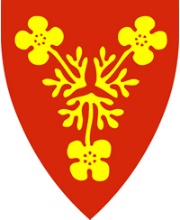 kryssliste 1. juni – 31. oktober□ Barn 0 – t.o.m. det året du fyller 16 år (10 kasser/100 poeng)                   □ Voksne (20 kasser/250 poeng)   □ Godt voksne (62 +)/funksjonshemmede (10 kasser/100 poeng)

NB! Det er kun de kassene som står på skjemaet (inkl. to valgfrie gjesteturer i Lyngen el. Balsfjord) som inngår i konkurransen.Dato: __________   Navn: _________________________________   Tlf.: _______________   E-post: _______________________Kan leveres Kulturkontoret, eller sendes på e-post maria.figenschau@storfjord.kommune.no Frist: 1. november 2021DatoPoengAnt. turerPostkasseDatoPoengAnt. turerPostkasse10Bentsjorddalen5Oterbakken5Bjørnhumpen5Otertun10Bollmannsveien - Russeveien5Skjellhumpen30Borri10Skolehytta5Elsnesdalen – Juomvággi - Juovankka10Sledo 10Elvevolldalen - Stállovággi30Steindalsbreen30Čazajávri (Kitdalshyttene)10Steindalshytta5Fallstokkbakken5Stordalen 10Hattelia5Svarteberget5Hengen 10Tverrdalen5Kielva – Gihccejohka - Kitsijoki30Tyskveien10Langdalen10Vardovarre – Várdovárri – Varttovaara5LapingárdiGjestetur:30LuhppuskaretGjestetur:5Lulledalen skogstiKommentarer / innspill:Kommentarer / innspill:Kommentarer / innspill:30Norddalen – Gáranassuorgi - KaarnassuorkiKommentarer / innspill:Kommentarer / innspill:Kommentarer / innspill: